Duyuru Talep Eden BirimDuyuru BaşlığıDuyuru Başlama
ve Bitiş TarihleriDuyuruya İlişkin EklerAfiş [    ]                  Fotoğraf [    ]                    Evrak/Belge [    ]Varsa Duyuruya İlişkin LinkDuyuru Yayınlama BiçimiE-posta [    ]                NKÜ Web Safyası [    ]Duyuru Metniİrtibat Kişisi (İsim/Telefon)Bu Form, e-posta yoluyla değil, EBYS üzerinden Basın ve Halkla İlişkiler Birimine gönderilmelidir.Kutucuklar “ X ” ile doldurulmalıdır.Bu Form, e-posta yoluyla değil, EBYS üzerinden Basın ve Halkla İlişkiler Birimine gönderilmelidir.Kutucuklar “ X ” ile doldurulmalıdır.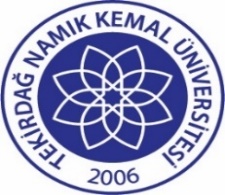 TNKÜ                                                                       BASIN VE HALKLA İLİŞKİLER BİRİMİ DUYURU YAYINLAMA FORMUDoküman No:EYS-FRM-454TNKÜ                                                                       BASIN VE HALKLA İLİŞKİLER BİRİMİ DUYURU YAYINLAMA FORMUHazırlama Tarihi:04.10.2022TNKÜ                                                                       BASIN VE HALKLA İLİŞKİLER BİRİMİ DUYURU YAYINLAMA FORMURevizyon Tarihi:27.10.2022TNKÜ                                                                       BASIN VE HALKLA İLİŞKİLER BİRİMİ DUYURU YAYINLAMA FORMURevizyon No:2TNKÜ                                                                       BASIN VE HALKLA İLİŞKİLER BİRİMİ DUYURU YAYINLAMA FORMUToplam Sayfa Sayısı:1